LEBENSLINIEN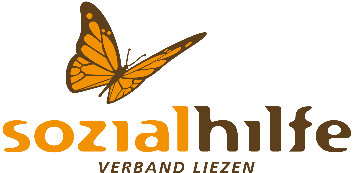 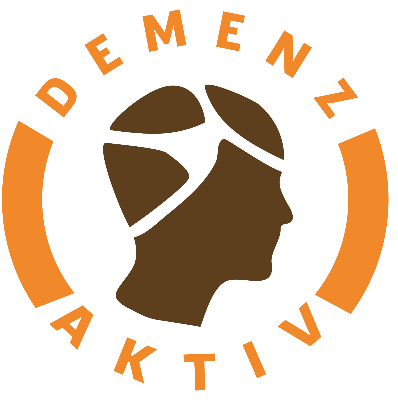 Demenzberatung…gemeinsam einen Weg finden.Sprechstunden Gemeindeamt Irdning& MemoryCafés im Pfarrhof Kumitz in ObersdorfDie nächste Sprechstunde findet am 4. Juli wieder von 11.30 bis 13.30 Uhr statt.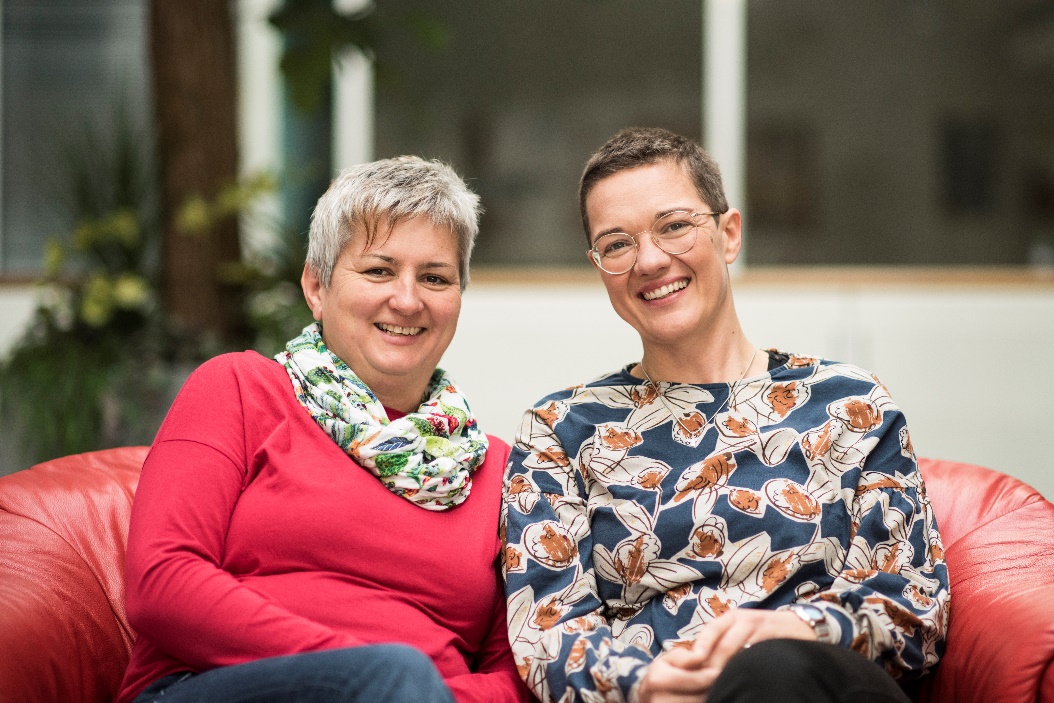 SprechstundenIrdning 11.30 bis 13.30 UhrSprechstundenIrdning 11.30 bis 13.30 UhrMemoryCafésPfarrhof Kumitz14.00 bis 16.00 UhrJänner17.01.31.01.Februar14.02.März14.03.28.03.April11.04.25.04.Mai09.05.23.05.Juni20.06.